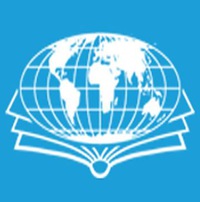 «Формируя будущее библиотек»Международный форум Программаг. Москва,Библиотека иностранной литературы, Овальный зал (ул. Николоямская, д.6) 20 апреля .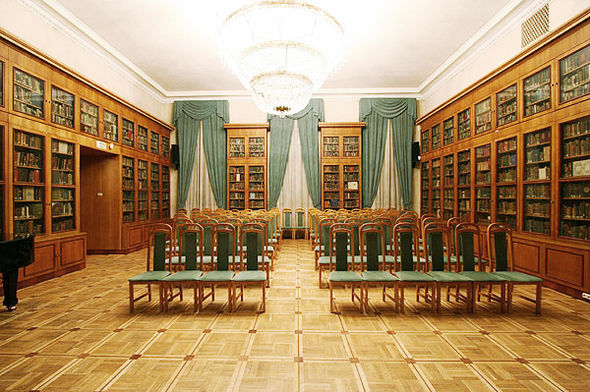 Всероссийская государственная библиотека иностранной литературы имени М.И. Рудоминоwww.libfl.ruvgbil@libfl.ru9:30 – 10:00Регистрация участников.10:00 – 10:45Приветствия. Ведущий: Светлана Анатольевна Горохова, руководитель Центра международного сотрудничества Библиотеки иностранной литературы Олег Олегович Махно, представитель Министерства культуры Российской ФедерацииИнета Целминя, временный поверенный в делах Латвии в Российской ФедерацииДонна Шидер, президент Международной федерации библиотечных ассоциаций и учреждений (ИФЛА) Яков Леонидович Шрайберг, президент Национальной библиотечной ассоциации «Библиотеки будущего» Александр Иванович Вислый, генеральный директор Российской национальной библиотеки 10:45 – 13:30Пресс-подход "Роль современной библиотеки как центра общественной жизни"Ведущие: Любовь Александровна Казаченкова, главный редактор журнала «Современная библиотека»Елена Николаевна Бейлина, главный редактор журнала «Университетская КНИГА»10:45 – 11:45Первая сессия «библиотека и власть:  как наладить эффективное Взаимодействие?»Участники:Донна Шидер, президент Международной федерации библиотечных ассоциаций и учреждений (ИФЛА)Владимир Иванович Гнездилов, и.о. директора Российской государственной библиотекиЯков Леонидович Шрайберг, генеральный директор Государственной публичной научно-технической библиотеки РоссииНадежда Петровна Рожкова, директор Белгородской ОУНБОльга Александровна Андон, зав. Боголюбовской поселковой библиотекой Владимирской обл., победитель Всероссийского конкурса "Библиотекарь года-2013"11:45 – 12:00Кофе-брейк12:00 – 13:00Вторая сессия «Что хотят местные сообщества от библиотек и что могут дать библиотеки?»Участники:Ирина Борисовна Михнова, директор Российской государственной библиотеки для молодежиМихаил Дмитриевич Афанасьев, директор Государственной публичной исторической библиотекиАда Ароновна Колганова, директор Российской государственной библиотеки по искусствуЛюдмила Александровна Канушина, директор Саратовской областной универсальной научной библиотеки13:00 – 13:40Обмен мнениями, вопросы, комментарии13:40 – 14:40Перерыв на обед14:40 – 17:30Сессия «Формируя будущее библиотек»Ведет Синицына О.В., независимый советник генерального директора, член Попечительского совета Библиотеки иностранной литературы, независимый эксперт в области музейного и библиотечного менеджмента и международного культурного сотрудничества, эксперт и преподаватель Президентской программы переподготовки руководящих кадров культуры в РАНХиГС при Президенте РФ.14:40 – 16:00Панельная дискуссия, часть 1.Роль библиотеки в жизни общества. Новая роль библиотек в образовании. «Доступная среда» библиотеки. Тезисные выступления:Людмила Анатольевна Канушина, директор Саратовской областной универсальной научной библиотеки Юрий Юрьевич Лесневский, директор Новосибирской областной специальной библиотеки для незрячих и слабовидящихИгорь Андреевич Новиков, руководитель сектора развития и PR Государственного бюджетного учреждения культуры города Москвы «Централизованная библиотечная система Западного административного округа»Вера Петровна Чудинова, главный научный сотрудник Российской государственной детской библиотеки по науке и издательской деятельности.Мария Александровна Привалова, директор ЦУНБ имени Н.А. НекрасоваЕлена Александровна Пахомова, заведующий ГБУК г. Москвы «Библиотека им. А.П. Чехова»16:00 – 16:15Кофе-брейк16:15 - 17:20Панельная дискуссия, часть 2.Профессиональные компетенции библиотекаря будущего.Общественный статус библиотеки и продвижение ее услуг.Тезисные выступления:Владимир Константинович Клюев, профессор, заведующей кафедрой   МГИК, председатель Учебно-методического совета вузов Россиипо  библиотечно-информационному образованию,  Почётный работник высшего профессионального образования РФЕкатерина Леонидовна Кудрина, д.п.н., профессор Ректор Корпоративного университета АНО ДПО "ЦРМК-образовательные программы»Александра Венкова Куманова, академик Международной академии информатизации при ООН, проф. д.п.н. УНИБИТ, БолгарияМарина Павловна Захаренко, заместитель директора по научной и методической работе Российской государственной библиотеки для молодежиЕкатерина Владимировна Васильева, руководитель отдела специальных проектов и PR Российской государственной библиотеки для молодёжиТатьяна Анатольевна Колоколова, директор МБУК "БИС" г.Новокуйбышевск17:20 – 17:30«Следующая остановка – Вроцлав!»Презентация издания Библиотеки иностранной литературы «Открытый доступ: Библиотеки  за рубежом, 2017», посвященного предстоящему Конгрессу ИФЛА в г. Вроцлав и библиотечному делу Польши. Белякова Д.А., зав. Академии «Рудомино» Библиотеки иностранной литературыБереславская М.В., вед. методист Академии «Рудомино» Библиотеки иностранной литературы17:30 – 18:00Подведение итогов Форума